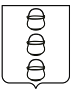 ГЛАВА
 ГОРОДСКОГО ОКРУГА КОТЕЛЬНИКИ
 МОСКОВСКОЙ ОБЛАСТИПОСТАНОВЛЕНИЕ17.06.2019 №409-ПГг. КотельникиО внесении изменений в постановление администрации городского округа Котельники Московской области от 23.09.2016 № 2158-ПА «Об утверждении муниципальной программы «Социальная защита населения городского округа Котельники Московской области» на 2017-2021 годы	        Руководствуясь статьей 179 Бюджетного кодекса Российской Федерации, Федеральным законом от 06.10.2003 № 131-ФЗ «Об общих принципах организации местного самоуправления в Российской Федерации», постановлением главы городского округа Котельники Московской области от 02.07.2014 № 606-ПГ «Об утверждении порядка разработки, реализации и оценки эффективности муниципальных программ городского округа Котельники Московской области» (в редакции постановления администрации городского округа Котельники Московской области от 07.09.2015 № 639-ПА, от 29.01.2016 № 140-ПА, от 24.06.2016 № 1563-ПА, от 27.12.2016 № 2551-ПА и постановлений главы городского округа Котельники Московской области от 24.11.2017 № 633-ПГ, от 13.09.2018 № 792-ПГ), пунктом 2.7 Положения «О наградах города Котельники», утвержденного решением Совета депутатов городского округа Котельники Московской области  02.11.2005 № 97/15 «О наградах города Котельники», постановляю:1. Внести в постановление администрации городского округа Котельники Московской области от 23.09.2016 № 2158-ПА (в редакции постановлений администрации городского округа Котельники Московской области от 03.02.2017 № 79-ПА, от 21.03.2017 № 223-ПА, в редакции постановлений главы городского округа Котельники Московской области от 19.05.2017 № 93-ПГ, от 05.06.2017 № 153-ПГ, от 15.09.2017 № 425-ПГ, от 09.11.2017 № 590-ПГ, от 20.12.2017 № 716-ПГ, от 28.12.2017 № 832-ПГ, от 12.02.2018.№ 94-ПГ от 27.03.2018 № 250-ПГ, от 22.06.2018 № 578-ПГ, от 20.07.2018 № 717-ПГ, от 24.09.2018 № 821-ПГ, от 04.10.2018 № 878-ПГ; от 09.11.2018 № 1014-ПГ, от 12.12.2018 № 1107-ПГ, от 25.12.2018 № 1171- ПГ; от 27.12.2018 № 1198- ПГ; от 28.02.2019 № 88-ПГ; от 15.05.2019 № 299-ПГ) «Об утверждении муниципальной программы «Социальная защита населения городского округа Котельники Московской области» на 2017-2021 годы (далее – постановление) следующие изменения:1. Пункт 5 Планируемые результаты реализации муниципальной программы Приложения к постановлению главы городского округа Котельники Московской области от 27.12.2018 №1198- ПГ «О внесении изменений в постановление администрации городского округа Котельники Московской области от 23.09.2016 № 2158-ПА «Об утверждении муниципальной программы «Социальная защита населения городского округа Котельники Московской области» на 2017-2021 годы» изложить в новой редакции (приложение 1).2. Пункт 6 Методика расчета значений планируемых результатов реализации муниципальной программы Приложения к постановлению главы городского округа Котельники Московской области от 27.12.2018 №1198- ПГ «О внесении изменений в постановление администрации городского округа Котельники Московской области от 23.09.2016 № 2158-ПА «Об утверждении муниципальной программы «Социальная защита населения городского округа Котельники Московской области» на 2017-2021 годы» изложить в новой редакции (приложение 2).3. Отделу информационного обеспечения управления внутренней политики МКУ «Развитие Котельники» обеспечить официальное опубликование настоящего постановления в газете «Котельники Сегодня» и разместить на официальном сайте городского округа Котельники Московской области в сети «Интернет».4. Контроль за исполнением настоящего постановления возложить на 
заместителя главы администрации городского округа Котельники Кузьмину Ирину Михайловну.Глава городского округаКотельники Московской области                                                         А.А. БулгаковПриложение 1к постановлению главы городского округа Котельники                                                                                                                     Московской области от 17.06.2019 № 409-ПГ          5. Планируемые результаты реализации муниципальной программыПриложение 2к постановлению главы городского округа Котельники                                                                                                                             Московской области от 17.06.2019 № 409-ПГ6. Методика расчета значений планируемых результатов реализации муниципальной программыПодпрограмма 1 «Социальная поддержка граждан 2017-2021 годы»Эффективность реализации подпрограммы определяется степенью достижения следующих показателей подпрограммы.В качестве базовых показателей подпрограммы приняты показатели эффективности, определенные для достижения по состоянию на 01.01.2016.Доля граждан, получивших меры социальной поддержки, от общего числа обратившихся граждан и имеющих право на их получение в соответствии с законодательством.Доля граждан, получивших государственную социальную помощь, от общего числа обратившихся граждан и имеющих право на ее получение.Доля граждан, получивших адресную материальную помощь, от общего числа обратившихся граждан и имеющих право на ее получение.Доля вторых, третьих и последующих рождений детей.Единица измерения данных показателей - проценты.Показатели 1 : «Доля граждан, получивших меры социальной поддержки, от общего числа обратившихся граждан и имеющих право на их получение в соответствии с законодательством», Показатели 2: «Доля граждан, получивших государственную социальную помощь, от общего числа обратившихся граждан и имеющих право на ее получение», :Показатели 3 «Доля граждан, получивших адресную материальную помощь, от общего числа обратившихся граждан и имеющих право на ее получение» рассчитываются по формуле:                                    N п                             Д п = ----- x 100 %, где                                   N обрДп - доля граждан, получивших меры социальной поддержки (государственную социальную помощь, адресную материальную помощь);Nп - количество граждан, получивших меры социальной поддержки (государственную социальную помощь, адресную материальную помощь);Nобр - количество граждан, обратившихся за получением мер социальной поддержки (государственной социальной помощью, адресной материальной помощью), имеющих право на получение данной меры социальной поддержки.Источником для расчета показателей, характеризующих достижение данного результата по итогам отчетного года и итогового отчета, являются установленные распорядительными актами Министерства социальной защиты населения Московской области отчетные формы, представляемые территориальными структурными подразделениями Министерства социальной защиты населения Московской области и подведомственными Министерству учреждениями социального обслуживания населения городского округа Котельники. Показатели 4: «Доля вторых, третьих и последующих рождений детей»: - доля вторых рождений определяется как доля вторых рождений от общей численности детей, рожденных в текущем году,- доля третьих и последующих рождений детей определяется как доля третьих и последующих рождений к общей численности детей, рожденных в текущем году (данные предоставляются Котельниковским отделом ЗАГС Главного управления ЗАГС Московской области).Подпрограмма 2 «Доступная среда в городском округе Котельники на 2017-2021 годы»В качестве единицы измерения показателей применяется процентное выражение показателей. Эффективность реализации подпрограммы определяется степенью достижения следующих показателей. Показатели 1: «Доля объектов социальной инфраструктуры, на которые сформированы паспорта доступности, среди общего количества объектов социальной инфраструктуры в приоритетных сферах жизнедеятельности инвалидов и других маломобильных групп населения в городском округе Котельники Московской области» рассчитывается:отношение количества объектов, на которые сформированы паспорта доступности, к общему количеству объектов сферы жизнедеятельности инвалидов и других маломобильных групп населения в городском округе Котельники х 100 процентов.Показатели 2: «2019 Доступная среда - Доступность для инвалидов и других маломобильных групп населения муниципальных приоритетных объектов» Доля доступных для инвалидов и других маломобильных групп населения муниципальных приоритетных объектов социальной, транспортной, инженерной инфраструктур в общем количестве муниципальных приоритетных объектов рассчитывается: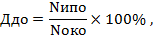 где: Nипо – количество доступных для инвалидов и других маломобильных групп населения муниципальных приоритетных объектов социальной, транспортной, инженерной инфраструктур на территории муниципального образования;Nоко – общее количество муниципальных приоритетных объектов на территории муниципального образования.Показатели 3: «Доля общеобразовательных организаций, в которых создана универсальная безбарьерная среда для инклюзивного образования детей-инвалидов, в общем количестве общеобразовательных организаций в Московской области (%)» определяется как количество общеобразовательных организаций, в которых создана универсальная безбарьерная среда для инклюзивного образования детей-инвалидов к общему количеству общеобразовательных организаций в Московской области».Показатели 4: «Доля детей-инвалидов в возрасте от 1,5 до 7 лет, охваченных дошкольным образованием, в общей численности детей-инвалидов данного возраста (%)» определяется как количество детей-инвалидов в возрасте от 1,5 до 7 лет, охваченных дошкольным образованием к общей численности детей-инвалидов данного возраста».Показатели 5: «Доля детей-инвалидов, которым созданы условия для получения качественного начального общего, основного общего, среднего общего образования, от общей численности детей-инвалидов школьного возраста (%)» определяется как количество детей-инвалидов, которым созданы условия для получения качественного начального общего, основного общего, среднего общего образования к общей численности детей-инвалидов школьного возраста».Показатели 6: «Доля детей-инвалидов в возрасте от 5 до 18 лет, получающих дополнительное образование, от общей численности детей-инвалидов данного возраста» определяется как количество детей-инвалидов в возрасте от 5 до 18 лет, получающих дополнительное образование к общей численности детей-инвалидов данного возраста».Показатели 7 «Доля дошкольных образовательных организаций, в которых создана универсальная безбарьерная среда для инклюзивного образования детей-инвалидов, в общем количестве дошкольных образовательных организаций» определяется как количество дошкольных образовательных организаций, в которых создана универсальная безбарьерная среда для инклюзивного образования детей-инвалидов к общему количеству дошкольных образовательных организаций».Показатели 8 «Доля образовательных организаций, в которых созданы условия для получения детьми-инвалидами качественного образования, в общем количестве образовательных организаций в Московской области» определяется как количество образовательных организаций, в которых созданы условия для получения детьми-инвалидами качественного образования к общему количеству образовательных организаций  в Московской области».Показатели 9: «Уровень безработицы (по методологии Международной организации труда) в среднем за год» определяется как отношение численности безработных по определению МОТ в возрасте 15-72 лет к численности экономически активного населения (занятых и безработных) соответствующего возраста, в процентах.,где              RU - уровень безработицы, %	                   U - численность безработных, в среднем за год                   EАP - численность экономически активного населения, в среднем за год.Подпрограмма 3. «Развитие системы отдыха и оздоровления детей в городском округе Котельники Московской области на 2017-2021 годы»Для расчета показателя «Обеспечение выраженного оздоровительного эффекта у детей» применяется Методическая рекомендация «Методика оценки эффективности оздоровления в загородных стационарных учреждениях отдыха и оздоровления детей», утвержденная Главным государственным санитарным врачом Российской Федерации.Для расчета показателя «Обеспечение выраженного оздоровительного эффекта у детей» применяется Методическая рекомендация «Методика оценки эффективности оздоровления в загородных стационарных учреждениях отдыха и оздоровления детей», утвержденная Главным государственным санитарным врачом Российской Федерации.Показатель 1: «Увеличение количества детей, охваченных детским отдыхом и оздоровлением» определяется как разница (в процентах) количества детей, отдохнувших в 2016 году, и количества детей, отдохнувших в 2017-2021 годах. Источником значений показателей является отчетность лагерей, годовой отчет отдела социальной защиты населения города Котельники Министерства социального развития Московской области. Показатель 2: 2019 Доля детей, охваченных отдыхом и оздоровлением, в общей численности детей в возрасте от 7 до 15 лет, подлежащих оздоровлению, проживающих на территории городского округа Котельники Московской области» определяется как количество детей, находящихся в трудной жизненной ситуации, охваченных отдыхом и оздоровлением, к общей численности детей в возрасте от 7 до 15 лет, находящихся в трудной жизненной ситуации,  проживающих на территории городского округа Котельники Московской области. «Увеличение количества детей, охваченных детским отдыхом и оздоровлением» определяется как разница (в процентах) количества детей, отдохнувших в 2016 году, и количества детей, отдохнувших в 2017-2021 годах. Источником значений показателей является отчетность лагерей, годовой отчет отдела социальной защиты населения города Котельники Министерства социального развития Московской области. Показатель 3: 2019 Доля детей, находящихся в трудной жизненной ситуации, охваченных отдыхом и оздоровлением, в общей численности детей в возрасте от 7 до 15 лет, находящихся в трудной жизненной ситуации, подлежащих оздоровлению, находящихся в трудной жизненной ситуации, проживающих на территории городского округа Котельники Московской области» определяется как количество детей, находящихся в трудной жизненной ситуации, охваченных отдыхом и оздоровлением, к общей численности детей в возрасте от 7 до 15 лет, находящихся в трудной жизненной ситуации,  проживающих на территории городского округа Котельники Московской области.Подпрограмма 4 «Развитие и поддержка СО НКО в городском округе Котельники Московской области»Показатель 1: Доля расходов, направляемых на предоставление субсидий социально ориентированным некоммерческим организациям, в общем объеме расходов бюджета городского округа Котельники социальную сферу, процент.Значения показателя рассчитывается по следующей формуле:Д сонко  = Р сонко \Рсф X 100%,  где  Д сонко -  доля расходов, направляемых на предоставление субсидий социально ориентированным некоммерческим организациям, в общем объеме расходов бюджета городского округа Котельники на социальную сферу;Рсонко -  общий объем расходов бюджета муниципального образования, направляемых на предоставление субсидий социально ориентированным
некоммерческим организациям в сфере образования, культуры, социальной защиты, физической культуры и спорта в соответствующем году. При расчете указывается субсидии социально ориентированным некоммерческим организациям из бюджета городского округа Котельники, предоставляемые на проведение мероприятий, возмещение затрат на аренду и содержание имущества, на осуществление социально-значимых проектов, образовательных программРсф— общий объем расходов бюджета городского округа Котельники на социальную сферу в соответствующем году. При этом расходы бюджета городского округа Котельники на социальную сферу — общий объем расходов из бюджета муниципального образования в сфере образования, культуры, социальной защиты, физической культуры и спорта, охраны здоровья.Показатель 1.1: Доля расходов, направляемых на предоставление субсидий социально ориентированным некоммерческим организациям в сфере социальной зашиты населения, в общем объеме расходов бюджета городского округа Котельники в сфере социальной защиты населения, процент.Значение показателя рассчитывается по формуле:Д сонко = Р сонко \Рсф X 100%, где  Д сонко -  доля расходов, направляемых на предоставление субсидий социально ориентированным некоммерческим организациям в сфере социальной защиты населения, в общем объеме расходов бюджета городского округа Котельники    в сфере социальной защиты населения;Рсонко объем расходов бюджета муниципального образования, направляемых на предоставление субсидий социально ориентированным
некоммерческим организациям в сфере социальной защиты населения в соответствующем году; Рсф— объем расходов бюджета городского округа Котельники       в сфере социальной защиты населения в соответствующем году.Показатель 1.2. Доля расходов, направляемых на предоставление субсидий социально ориентированным некоммерческим организациям в сфере образования, в общем объеме расходов бюджета городского округа Котельники   в сфере образования, процент.Значение показателя рассчитывается по формуле:Д сонко = Р сонко \Рсф X 100%,  где  Д сонко -  доля расходов, направляемых на предоставление субсидий социально ориентированным некоммерческим организациям в сфере образования, в общем объеме расходов бюджета городского округа КотельникиРсонко объем расходов бюджета муниципального образования, направляемых на предоставление субсидий социально ориентированным
некоммерческим организациям в сфере образования,Рсф— объем расходов бюджета городского округа Котельники   в сфере образования, в общем объеме расходов бюджета городского округа Котельники в соответствующем году.Показатель 1.3. Доля расходов, направляемых на предоставление субсидий социально ориентированным некоммерческим организациям в сфере культуры, в общем объеме расходов бюджета городского округа Котельники   в сфере образования, процент.Значение показателя рассчитывается по формуле:Д сонко = Р сонко \Рсф X 100%,  где  Д сонко -  доля расходов, направляемых на предоставление субсидий социально ориентированным некоммерческим организациям в сфере культуры, в общем объеме расходов бюджета городского округа КотельникиРсонко объем расходов бюджета муниципального образования, направляемых на предоставление субсидий социально ориентированным
некоммерческим организациям в сфере культуры,Рсф— объем расходов бюджета городского округа Котельники   в сфере образования, в общем объеме расходов бюджета городского округа Котельники в соответствующем году.Показатель 1.4. Доля расходов, направляемых на предоставление субсидий социально ориентированным некоммерческим организациям в сфере физической культуры и спорта, в общем объеме расходов бюджета городского округа Котельники   в сфере образования, процент.Значение показателя рассчитывается по формуле:Д сонко = Р сонко \Рсф X 100%,  где  Д сонко -  доля расходов, направляемых на предоставление субсидий социально ориентированным некоммерческим организациям в сфере физической культуры и спорта, в общем объеме расходов бюджета городского округа КотельникиРсонко объем расходов бюджета муниципального образования, направляемых на предоставление субсидий социально ориентированным
некоммерческим организациям в сфере физической культуры и спорта,Рсф— объем расходов бюджета городского округа Котельники   в сфере образования, в общем объеме расходов бюджета городского округа Котельники в соответствующем году.Показатель 1.5. Доля расходов, направляемых на предоставление субсидий социально ориентированным некоммерческим организациям в сфере охраны здоровья, в общем объеме расходов бюджета городского округа Котельники   в сфере образования, процент.Значение показателя рассчитывается по формуле:Д сонко = Р сонко \Рсф X 100%,  где  Д сонко -  доля расходов, направляемых на предоставление субсидий социально ориентированным некоммерческим организациям в сфере охраны здоровья, в общем объеме расходов бюджета городского округа КотельникиРсонко объем расходов бюджета муниципального образования, направляемых на предоставление субсидий социально ориентированным
некоммерческим организациям в сфере охраны здоровья,Рсф— объем расходов бюджета городского округа Котельники   в сфере образования, в общем объеме расходов бюджета городского округа Котельники в соответствующем году.Показатель 3: Количество социально ориентированных некоммерческих организаций, которым оказана финансовая поддержка органами местного самоуправления, единиц.При расчете значения показателя указывается общее количество социально ориентированных некоммерческих организаций, которым оказана финансовая поддержка органами местного самоуправления в течение года реализации муниципальной программы.№ п/пПланируемые результаты реализации муниципальной программыТип показателяЕдиница измеренияБазовое значение показателя (на начало реализации подпрограммы)Планируемое значение показателя по годам реализацииПланируемое значение показателя по годам реализацииПланируемое значение показателя по годам реализацииПланируемое значение показателя по годам реализацииПланируемое значение показателя по годам реализацииНомер основного мероприятия в перечне мероприятий подпрограммы№ п/пПланируемые результаты реализации муниципальной программыТип показателяЕдиница измеренияБазовое значение показателя (на начало реализации подпрограммы)2017 год2018 год2019 год2020 год2021 годНомер основного мероприятия в перечне мероприятий подпрограммы12345678910111Подпрограмма 1 «Социальная поддержка граждан 2017-2021 годы»Подпрограмма 1 «Социальная поддержка граждан 2017-2021 годы»Подпрограмма 1 «Социальная поддержка граждан 2017-2021 годы»Подпрограмма 1 «Социальная поддержка граждан 2017-2021 годы»Подпрограмма 1 «Социальная поддержка граждан 2017-2021 годы»Подпрограмма 1 «Социальная поддержка граждан 2017-2021 годы»Подпрограмма 1 «Социальная поддержка граждан 2017-2021 годы»Подпрограмма 1 «Социальная поддержка граждан 2017-2021 годы»Подпрограмма 1 «Социальная поддержка граждан 2017-2021 годы»1.1.Целевой показатель 1. Доля граждан, получивших меры социальной поддержки, от общего числа обратившихся граждан и имеющих право на их получение в соответствии с законодательством Российской ФедерацииПриоритетный%1001001001001001001, 31.2.Целевой показатель 2. Доля граждан, получивших государственную социальную помощь, от общего числа обратившихся граждан и имеющих право на ее получениеПриоритетный%1001001001001001001, 41.3.Целевой показатель 3. Доля граждан, получивших адресную материальную помощь, от общего числа обратившихся граждан и имеющих право на ее получениеПриоритетный%10010010010010010021.4.*Целевой показатель 4. Доля вторых, третьих и последующих рождений детей:Муниципальный показатель1.5.*Доля вторых рожденийМуниципальный показатель%37,337,938,739,540,341,11.6.*Доля третьих и последующих рожденийМуниципальный показатель%14,815,716,617,518,419,32Подпрограмма 2 «Доступная среда в городском округе Котельники на 2017-2021 годы»Подпрограмма 2 «Доступная среда в городском округе Котельники на 2017-2021 годы»Подпрограмма 2 «Доступная среда в городском округе Котельники на 2017-2021 годы»Подпрограмма 2 «Доступная среда в городском округе Котельники на 2017-2021 годы»Подпрограмма 2 «Доступная среда в городском округе Котельники на 2017-2021 годы»Подпрограмма 2 «Доступная среда в городском округе Котельники на 2017-2021 годы»Подпрограмма 2 «Доступная среда в городском округе Котельники на 2017-2021 годы»Подпрограмма 2 «Доступная среда в городском округе Котельники на 2017-2021 годы»Подпрограмма 2 «Доступная среда в городском округе Котельники на 2017-2021 годы»Подпрограмма 2 «Доступная среда в городском округе Котельники на 2017-2021 годы»2.1.Целевой показатель 1. Доля объектов социальной инфраструктуры, на которые сформированы паспорта доступности, среди общего количества объектов социальной инфраструктуры в приоритетных сферах жизнедеятельности инвалидов и других маломобильных групп населения в городском округе Котельники Московской областиПриоритетный показатель%85951001001001001, 22.2.Целевой показатель 2. 2019 Доступная среда - Доступность для инвалидов и других маломобильных групп населения муниципальных приоритетных объектовПриоритетный показатель%556466,168,269,71,22.3.Целевой показатель 3. Доля общеобразовательных организаций, в которых создана универсальная безбарьерная среда для инклюзивного образования детей-инвалидов, в общем количестве общеобразовательных организаций Отраслевой показатель%21,422,323,224,125251, 22.4.Целевой показатель 4. Доля детей-инвалидов в возрасте от 1,5 до 7 лет, охваченных дошкольным образованием, в общей численности детей-инвалидов данного возраста Соглашение с ФИОГВ%808590971001001, 22.5.Целевой показатель 5. Доля детей-инвалидов, которым созданы условия для получения качественного начального общего, основного общего, среднего общего  образования, от общей численности детей-инвалидов школьного возрастаСоглашение с ФИОГВ%969798991001001, 22.6.Целевой показатель 6. Доля детей-инвалидов в возрасте от 5 до 18 лет, получающих дополнительное образование, от общей численности детей-инвалидов данного возрастаСоглашение с ФИОГВ%3035404650501,  22.7.Целевой показатель 7. Доля дошкольных образовательных организаций, в которых создана универсальная безбарьерная среда для инклюзивного образования детей-инвалидов, в общем количестве дошкольных образовательных организацийОтраслевой показатель%1617181920201, 22.8.Целевой показатель 8. Доля образовательных организаций, в которых созданы условия для получения детьми-инвалидами качественного образования, в общем количестве образовательных организаций  Отраслевой показатель%1819202022221, 22.9Доля выпускников – инвалидов общеобразовательных организаций 9 и 11 классов охваченных профориентационной работой, в общей численности выпускников-инвалидов образовательных организаций  Отраслевой показатель%---951001001,22.10Целевой показатель 9. Уровень безработицы (по методологии Международной организации труда) в среднем за годПриоритетный показатель%1,021,010,950,940,930,9233.Подпрограмма 3. «Развитие системы отдыха и оздоровления детей в городском округе   Котельники Московской области на 2017-2021 годы»Подпрограмма 3. «Развитие системы отдыха и оздоровления детей в городском округе   Котельники Московской области на 2017-2021 годы»Подпрограмма 3. «Развитие системы отдыха и оздоровления детей в городском округе   Котельники Московской области на 2017-2021 годы»Подпрограмма 3. «Развитие системы отдыха и оздоровления детей в городском округе   Котельники Московской области на 2017-2021 годы»Подпрограмма 3. «Развитие системы отдыха и оздоровления детей в городском округе   Котельники Московской области на 2017-2021 годы»Подпрограмма 3. «Развитие системы отдыха и оздоровления детей в городском округе   Котельники Московской области на 2017-2021 годы»Подпрограмма 3. «Развитие системы отдыха и оздоровления детей в городском округе   Котельники Московской области на 2017-2021 годы»Подпрограмма 3. «Развитие системы отдыха и оздоровления детей в городском округе   Котельники Московской области на 2017-2021 годы»Подпрограмма 3. «Развитие системы отдыха и оздоровления детей в городском округе   Котельники Московской области на 2017-2021 годы»Подпрограмма 3. «Развитие системы отдыха и оздоровления детей в городском округе   Котельники Московской области на 2017-2021 годы»3.1.Показатель 1. Обеспечение выраженного оздоровительного эффекта у детейПриоритетный%86868686868613.2.Показатель 2. 2019 Доля детей, охваченных отдыхом и оздоровлением, в общей численности детей в возрасте от 7 до 15 лет, подлежащих оздоровлениюПриоритетный%60606059,560,561,513.3Показатель 3. 2019 Доля детей, находящихся в трудной жизненной ситуации, охваченных отдыхом и оздоровлением, в общей численности детей в возрасте от 7 до 15 лет, находящихся в трудной жизненной ситуации, подлежащих оздоровлениюПриоритетный%56565655,755,855,914.Подпрограмма 4. «Развитие и поддержка СО НКО в городском округе Котельники Московской области»Подпрограмма 4. «Развитие и поддержка СО НКО в городском округе Котельники Московской области»Подпрограмма 4. «Развитие и поддержка СО НКО в городском округе Котельники Московской области»Подпрограмма 4. «Развитие и поддержка СО НКО в городском округе Котельники Московской области»Подпрограмма 4. «Развитие и поддержка СО НКО в городском округе Котельники Московской области»Подпрограмма 4. «Развитие и поддержка СО НКО в городском округе Котельники Московской области»Подпрограмма 4. «Развитие и поддержка СО НКО в городском округе Котельники Московской области»Подпрограмма 4. «Развитие и поддержка СО НКО в городском округе Котельники Московской области»Подпрограмма 4. «Развитие и поддержка СО НКО в городском округе Котельники Московской области»Подпрограмма 4. «Развитие и поддержка СО НКО в городском округе Котельники Московской области»4.1. Показатель 1.2019 Количество СО НКО, которым оказана поддержка органами местного самоуправленияПриоритетныйединица0--44414.1.1.Показатель 1.12019 Количество СО НКО в сфере социальной защиты населения, которым оказана поддержка органами местного самоуправления Приоритетныйединица0--11114.1.2.Показатель 1.22019 Количество СО НКО в сфере образования, которым оказана поддержка органами местного самоуправления Приоритетныйединица0--3331Показатель 1.32019 Количество СО НКО в сфере культуры , которым оказана поддержка органами местного самоуправленияПриоритетныйединица0--0001Показатель 1.42019 Количество СО НКО в сфере физической культуры и спорта, которым оказана поддержка органами местного самоуправленияПриоритетныйединица0--0001Показатель 1.52019 Количество СО НКО в сфере охраны здоровья, которым оказана поддержка органами местного самоуправленияПриоритетныйединица0--00014.2Показатель 2.Доля расходов, направляемых на предоставление субсидий СО НКО, в общем объеме расходов бюджета городского округа Котельники Московской области на социальную сферу. Приоритетныйпроцент0--0,020,030,0214.2.1Показатель 2.1Доля расходов, направляемых на предоставление субсидий СО НКО в сфере социальной защиты, в общем объеме расходов бюджета городского округа Котельники Московской области в сфере социальной защиты населенияПриоритетныйпроцент0--1,91,81,914.2.2Показатель 2.3Доля расходов, направляемых на предоставление субсидий СО НКО в сфере образования, в общем объеме расходов бюджета городского округа Котельники Московской области в сфере образованияОтраслевойпроцент0--2,83,63,114.3Показатель 3.Количество СО НКО, которым оказана финансовая поддержка органами местного самоуправленияПриоритетныйединица0--4441